Place Your Photo HereABOUT MEJAMIE CHASTAINDIGITAL MARKETINGEDUCATIONI am a digital marketing expert, making and doing maketing planning like brand campaign, social media optimization, and other digital marketing planningIngoude University Bachelor in Business, 2023Fauget UniversityMagister of Business, 2025EXPERIENCESocial Media Optimization Search Engine Optimization Hashtag ResearchOnline Marketing Analysis Copywriting2024-2025Timmerman Industries Product Marketing2025-NowGinyard International Co. Digital Marketing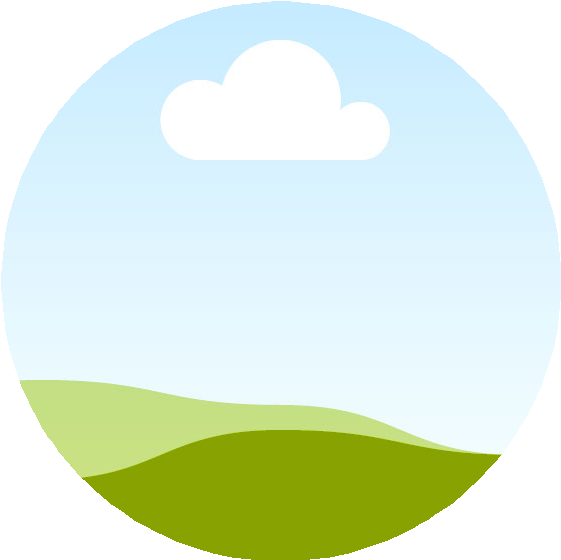 CONTACT+447383891763hello@anysite.com @anysite